Предмет: Математика Класс: 7 Урок № 3. Тема: «Сумма градусных мер углов треугольника. Внешний угол треугольника»Цель урока: Готовность учащихся на последнем этапе урока  выполнить разноуровневую самостоятельную работу по теме урокаЗадачи урока. Обучающие:  Продолжить обучение решению задач геометрии. Развивающие:  Организовывать ситуации для воспроизведения опорных знаний; для осмысления способов выполнения заданий. Формировать умение учащихся делать простейшие умозаключения, анализировать ситуацию и делать выводы. Воспитательные:  Создавать условия для для развития навыков парного взаимодействия учащихся.Использованное пособие издательства «Аверсэв»: Казаков, В.В. Наглядная геометрия. 7 класс: пособие для учащихся учреждений общ. сред. образования с рус. яз. обучения/ В.В. Казаков. – 12-е изд., пересмотр.– Минск: Аверсэв, 2021. -95 с.: ил. [1]Необходимое аппаратное и программное обеспечение: компьютер, телевизор,  презентация к уроку в программе  Power Point Оборудование:  дидактические материалы, сигнальные карточки, карточки с разработанными для данного урока задачами.Тип урока: аукцион знанийВид урока: урок с элементами исследовательской деятельности.Учитель математики Сорокина О.А.Ход урока1.Организационный момент. Проверка домашнего задания.Учитель: Здравствуйте, ребята! Внимание на доску. Решаем задачи по готовому чертежу. (Математическое лото, фронтально, решённая задача переворачивается, складывается эпиграф урока: «Нельзя вернуться в прошлое и изменить свой старт, но можно стартовать сейчас и изменить свой финиш». Использованы задачи домашней работы  № 1, 3, 5, условие задачи № 13 [1, с.54-55]) . Обсуждение эпиграфа.2.Целемотивационный этап. Учитель: Что объединяет задачи? Учитель: Применение теорем о сумме углов треугольника и о его внешнем угле и будет темой сегодняшнего урока. Урок мы проведём в форме аукциона знаний.( Учитель записывает с помощью табличек  “Что вы знаете по теме урока?», “Что ещё хотелось бы узнать?” , «Задачи-ожидания», «Опасения» на доске ответы на эти вопросы. Учащиеся формируют задачи урока)3. Актуализация знаний и умений учащихся.Учитель: Какая фигура объединяет эти задачи?Учитель: Итак,  выставляется лот №1-треугольник. Проводятся торги по теории, правильное утверждение оценивается в 1 баллУчитель: Необходимым набором знаний вы обладаете. А теперь я проверю вашу денежную состоятельность. Самостоятельная работа по вариантам. В тетрадь записываем номер задачи и ответ. 4. Проверка понимания изученного.Проверка с помощью сигнальных карточек и слайда презентации (где предложены варианты ответов с учётом возможных ошибок). За каждую верно решённую задачу – 2 балла.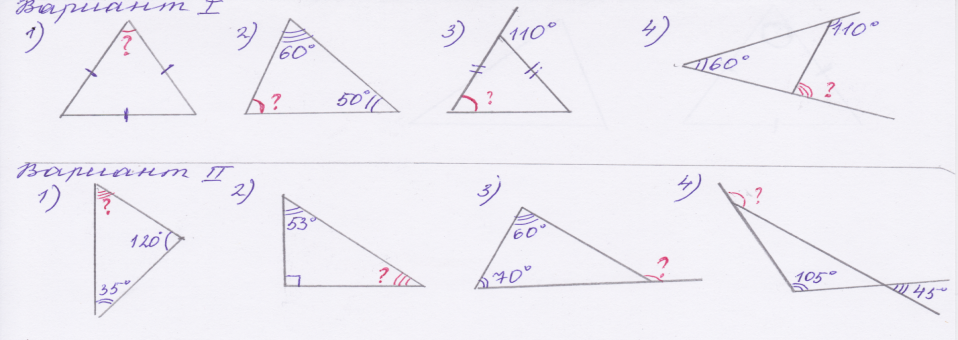 На слайде:№1  а) 600   b)  c)  d) нет правильного ответа№2  а) 1100   b)  c)  d) нет правильного ответа№3  а) 500   b)  c)  d) нет правильного ответа№4  а) 500   b)  c)  d) нет правильного ответа5.Обобщение и систематизация изученного.Учитель: Перейдём к коллективным покупкам, Следующий лот - задачи. (зелёная карточка).Даю вам минуту на выбор и обсуждение товара. Покупаем парами. Задачи:1) Больший угол треугольника равен . Найти остальные углы. (Сделать вывод)2) Две стороны треугольника перпендикулярны третьей. Определить вид треугольника. 3) Внешний угол при основании равнобедренного треугольника равен . Найти углы треугольника.Обсуждение.Учитель: Следующая часть нашего аукциона: покупаются идеи, предложения по применению теоремы о сумме углов треугольника. Попробуем с её помощью найти сумму углов других фигур.-Постройте четырёхугольник. (Учащиеся находят сумму его углов, обратить внимание, сколько углов у фигуры, сколько получилось треугольников) - Постройте пятиугольник (аналогичные действия).-Для п-угольника проведём те же рассуждения, получаем формулу. Эта теорема рассматривается в курсе 8 класса.6.Контроль знаний и умений.Учитель: Ну, если вы справились с проблемой восьмиклассников, то следующий лот вам будет под силу. Вашему вниманию предлагается 4 задачи разной стоимости. Выбирайте задачу по силам и приступайте к торгам. (карточка, использованы задачи № 4, 12, 33, условие задачи № 26 [1, с. 54-57])  -ПРОВЕРКА фронтально, Кто покупал 1 задачу? (и т. п. с помощью сигнальных карточек и слайда презентации) № 1 (2 балла)                                   № 2 (3 балла)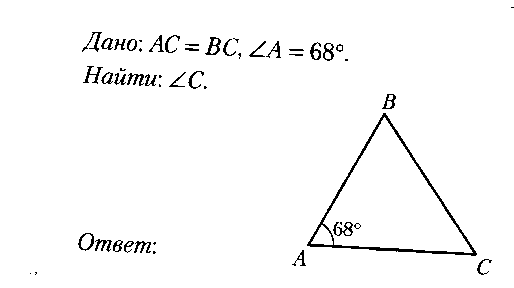 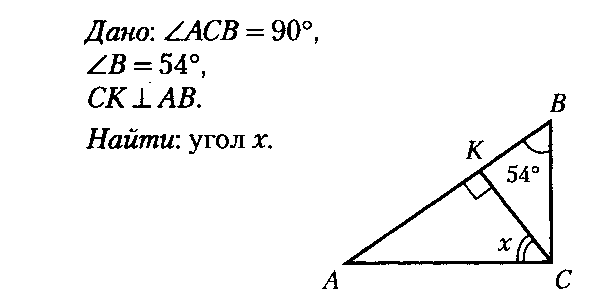 № 3 (4 балла) Внешний угол при основании равнобедренного равнобедренного треугольника равен . Найдите угол при вершине треугольника.№ 4 (4 балла) Углы четырёхугольника относятся как 1:2:3:4. Найдите их.7. Подведение итогов. Информация о домашнем задании Учитель: Подошло время подводить итоги. Приглашаю в обменный пункт. (Выставлений	отметок с помощью таблицы перевода, на слайде) Поднимите руки самые удачливые. В качестве комиссионного сбора домашнее задание (№ 11, 16, 20, «Непростые вопросы» [1, с. 52]).8.Рефлексия.Учитель: И в заключение торгов: ваше мнение. Какой лот оказался самым «дорогим», «дешёвым»?  Оцените работу нашего аукциона. (Вернутся к задачам-ожиданиям и опасениям, эпиграфу урока)